     Б О Й О Р О К                                                                   РАСПОРЯЖЕНИЕ        «22» апрель  2021 й.                        №  13                       «22» апреля 2021 г.О назначении лица ответственного за размещение информации в государственной информационной системе жилищно-коммунального хозяйства (ГИС ЖКХ)В соответствии с Федеральным законом от 21.07.2014 года №209-ФЗ «О государственной системе жилищно-коммунального хозяйства»,  руководствуясь Федеральным законом от 06.10.2003 года №131 –ФЗ « Об общих принципах организации местного самоуправления в Российской Федерации , Уставом сельского поселения Писаревский сельсовет, в целях обеспечения размещения информации в государственной информационной системе жилищно-коммунального хозяйства (ГИС ЖКХ), в связи с кадровыми изменениями:Назначить ответственным за своевременное и достоверное предоставление и размещение информации в государственной информационной системе жилищно-коммунального хозяйства (далее –ГИС ЖКХ)  Атнакаеву Анжелу Минлияновну.Контроль за исполнением настоящего распоряжения оставляю за собой.      Глава  сельского поселения:                                              Сираев Н.Я.		Башкортостан  РеспубликаһыШаран  районы  муниципальрайоныны  Писарево  ауылбиләмәһе  ХакимитеБашлыгы     452644,Писарево ауылы, Мэктэп урамы, 11-йорт      тел.(34769) 2-34-16  email: pisarsvkss@yandex.ru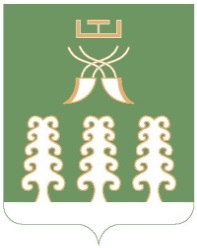 Республика БашкортостанАдминистрация  сельского поселенияПисаревский сельсоветмуниципального  районаШаранский район452644  д. Писарево, ул. Школьная, 11тел. (34769)  2-34-16 email:pisarsvkss@yandex.ru